Стоимость автомобиля                                               1 189 000руб                Дополнительное оборудованиеАнтикорозийная обработка- 15 000руб.Коврики салона и багажника- 2 250руб.Подогрев двигателя 220V-5810руб.Защита картера 3 550 рубИтоговая стоимость      1 215 610 руб.Тел: 8-(34542) 6-78-21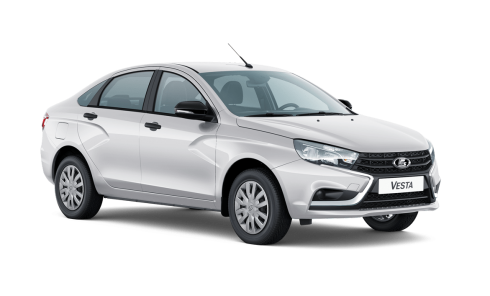 